Publish Your Self AssessmentYou will now attach and/or embed your self-assessment to the bottom of the blog post with the artifact you have chosen. You may choose to make this post private or public. After placing your artifact on a blog post, follow the instructions below.Categories - Self-AssessmentTags - Now tag your post using the tag that corresponds to the competency that you have written about. You can choose more than one. Please use lower case letters and be exact.#creativethinkingcc#communicationcc　☑️#criticalthinkingcc#socialresponsibilitycc#personalidentitycc  ☑️#personalawarenessccUse the Add Document button located at the top of your post page and embed your self-assessment at the bottom of your blog post.Publish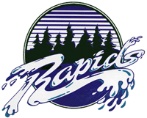 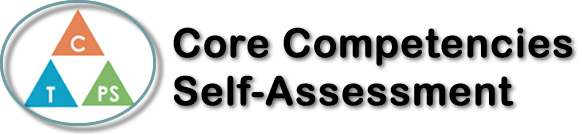 Name: Yosei IshidaDate: Oct 15th 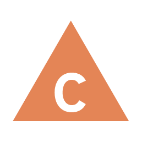 How does the artifact you selected demonstrate strengths & growth in the communication competency?In what ways might you further develop your communication competency?Self-ReflectionThere was no communication while I was writing this essay. Usually, when we write the paragraph or essay stuff, we are doing peer edit review. I think it is part of communication in this class.In peer edit review, I can get information and opinion from a different perspective. I know it's hard to evaluate the writing objectively on your own. However, if you do peer edit, you can realize the thing that you didn’t realize by yourself.For now, it is a little bit hard to take communicate with each other because of covid-19. If we don7t have to care about covid-19, we can do the peer edit by offline and it makes more conversation and communication. I think we can do that online, like teams meeting. I feel like I should talk with somebody and make a conversation to develop my communication competency.I used Reflective thinking to write the essay this time. I searched about the story, other’s opinion, and I compare with mine. I was able to develop my opinion and got the evidence to explain my essay. Moreover, I usually compare with other’s essays when we do the peer edit. I do have my opinion, so I'm careful not to be influenced by my own opinions when I read the other person's essay.  I think I need more critical thinking to develop my thinking competencies. When I read the essay again, I felt like it’s not fun because it’s only written in common sense. I thought it would be a good idea to incorporate some thoughts that were a little out of the ordinary into the essay to help us devise one.I think there’s included cultural identity in my essay. Because I was able to see this short story “the metaphor” from a different perspective. I grow up in Japan, especially when I was in grade 7 it was the first year of middle school for me so I compared with a Japanese grade 7 teacher and how different from a grade 10 teacher. I thought it is important to focus on ways of education. I think education is related to culture, history, or something like that. And it is different depends on the country. Therefore, I could understand and analyze this story from four different perspectives. Japanese grade 7, 10 teachers, and Canadian grade 7 and 10 teachers. As a result, I was able to focus on different educational backgrounds in different countries. One thing that I realize after writing, I should more focus on the relationship between the character and Compare it to international relations and reality to develop my personal and social competencies.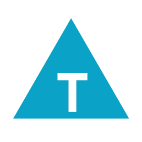 How does the artifact you selected demonstrate strengths & growth in the thinking competencies?In what ways might you further develop your thinking competencies?Self-ReflectionThere was no communication while I was writing this essay. Usually, when we write the paragraph or essay stuff, we are doing peer edit review. I think it is part of communication in this class.In peer edit review, I can get information and opinion from a different perspective. I know it's hard to evaluate the writing objectively on your own. However, if you do peer edit, you can realize the thing that you didn’t realize by yourself.For now, it is a little bit hard to take communicate with each other because of covid-19. If we don7t have to care about covid-19, we can do the peer edit by offline and it makes more conversation and communication. I think we can do that online, like teams meeting. I feel like I should talk with somebody and make a conversation to develop my communication competency.I used Reflective thinking to write the essay this time. I searched about the story, other’s opinion, and I compare with mine. I was able to develop my opinion and got the evidence to explain my essay. Moreover, I usually compare with other’s essays when we do the peer edit. I do have my opinion, so I'm careful not to be influenced by my own opinions when I read the other person's essay.  I think I need more critical thinking to develop my thinking competencies. When I read the essay again, I felt like it’s not fun because it’s only written in common sense. I thought it would be a good idea to incorporate some thoughts that were a little out of the ordinary into the essay to help us devise one.I think there’s included cultural identity in my essay. Because I was able to see this short story “the metaphor” from a different perspective. I grow up in Japan, especially when I was in grade 7 it was the first year of middle school for me so I compared with a Japanese grade 7 teacher and how different from a grade 10 teacher. I thought it is important to focus on ways of education. I think education is related to culture, history, or something like that. And it is different depends on the country. Therefore, I could understand and analyze this story from four different perspectives. Japanese grade 7, 10 teachers, and Canadian grade 7 and 10 teachers. As a result, I was able to focus on different educational backgrounds in different countries. One thing that I realize after writing, I should more focus on the relationship between the character and Compare it to international relations and reality to develop my personal and social competencies.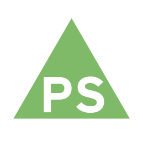 How does the artifact you selected demonstrate strengths & growth in the personal & social competencies?In what ways might you further develop your personal & social competencies?Self-ReflectionThere was no communication while I was writing this essay. Usually, when we write the paragraph or essay stuff, we are doing peer edit review. I think it is part of communication in this class.In peer edit review, I can get information and opinion from a different perspective. I know it's hard to evaluate the writing objectively on your own. However, if you do peer edit, you can realize the thing that you didn’t realize by yourself.For now, it is a little bit hard to take communicate with each other because of covid-19. If we don7t have to care about covid-19, we can do the peer edit by offline and it makes more conversation and communication. I think we can do that online, like teams meeting. I feel like I should talk with somebody and make a conversation to develop my communication competency.I used Reflective thinking to write the essay this time. I searched about the story, other’s opinion, and I compare with mine. I was able to develop my opinion and got the evidence to explain my essay. Moreover, I usually compare with other’s essays when we do the peer edit. I do have my opinion, so I'm careful not to be influenced by my own opinions when I read the other person's essay.  I think I need more critical thinking to develop my thinking competencies. When I read the essay again, I felt like it’s not fun because it’s only written in common sense. I thought it would be a good idea to incorporate some thoughts that were a little out of the ordinary into the essay to help us devise one.I think there’s included cultural identity in my essay. Because I was able to see this short story “the metaphor” from a different perspective. I grow up in Japan, especially when I was in grade 7 it was the first year of middle school for me so I compared with a Japanese grade 7 teacher and how different from a grade 10 teacher. I thought it is important to focus on ways of education. I think education is related to culture, history, or something like that. And it is different depends on the country. Therefore, I could understand and analyze this story from four different perspectives. Japanese grade 7, 10 teachers, and Canadian grade 7 and 10 teachers. As a result, I was able to focus on different educational backgrounds in different countries. One thing that I realize after writing, I should more focus on the relationship between the character and Compare it to international relations and reality to develop my personal and social competencies.